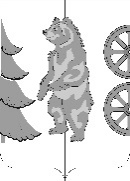 АДМИНИСТРАЦИЯМУНИЦИПАЛЬНОГО ОБРАЗОВАНИЯ«КУЖЕНКИНСКОЕ ГОРОДСКОЕ ПОСЕЛЕНИЕ»БОЛОГОВСКОГО РАЙОНА ТВЕРСКОЙ ОБЛАСТИ ПОСТАНОВЛЕНИЕОб утверждении плана мероприятий («дорожной карты») по погашению (реструктуризации) кредиторской задолженности по бюджетным обязательствам муниципального образования «Куженкинское городское поселение»Бологовского района Тверской области, сложившейся в периоды 2021-2023 годовВ целях усиления контроля за состоянием кредиторской задолженности бюджета муниципального образования «Куженкинское городское поселение» Бологовского района Тверской области, предотвращения просроченной кредиторской задолженности, а также достижения показателей, указанных в Соглашении о мерах по социально-экономическому развитию и оздоровлению муниципальных финансов муниципального образования «Куженкинское городское поселение» Бологовского района Тверской области, заключенного между Министерством финансов Тверской области и Куженкинским городским поселением, Администрация Куженкинского городского поселения Бологовского района Тверской области ПОСТАНОВЛЯЕТ:Утвердить План мероприятий («дорожную карту») по погашению (реструктуризации) кредиторской задолженности по бюджетным обязательствам муниципального образования «Куженкинское городское поселение» Бологовского района Тверской области, сложившейся по состоянию на 1 января 2021-2023 годов согласно приложению № 1.Утвердить форму отчета об исполнении плана мероприятий («дорожной карты») по погашению (реструктуризации) кредиторской задолженности по бюджетным обязательствам муниципального образования «Куженкинское городское поселение» Бологовского района Тверской области ежеквартально не позднее 15 числа месяца, следующего за отчетным, согласно приложению № 2.Настоящее постановление вступает в силу с 1 января 2022 года и подлежит размещению на официальном сайте администрации Куженкинского городского поселения Бологовского района Тверской области в сети «Интернет».Контроль исполнения настоящего постановления оставляю за собой.И.О. Главы  Куженкинского                                              А. А. Клушингородского поселения                                                                                                             СОГЛАСОВАНО                                                                                                                         Приложение № 1Глава МО «Бологовский район»                                                                               к постановлению_______________ Г.А. Ломака                                                                                        администрацииКуженкинского городского поселенияот 22.12.2021 г № ___План мероприятий («дорожная карта») по погашению (реструктуризации) в 2021-2023 годах кредиторской задолженности, сложившейся по состоянию на 01.01.2021 годаПриложение № 2к постановлениюадминистрацииКуженкинского городского поселенияот 22.12.2021 г № ___Форма отчета об исполнении плана мероприятий («дорожной карты») по погашению (реструктаризации) кредиторской задолженности по бюджетным обязательствамМО «Куженкинское городское поселение» Бологовского района Тверской области22.12.2021 г.№26пгт. Куженкино№ п/пНаименование мероприятияСрок выполненияИсполнитель1234Анализ состояния кредиторской задолженностиАнализ состояния кредиторской задолженностиАнализ состояния кредиторской задолженностиАнализ состояния кредиторской задолженностиАнализ состояния кредиторской задолженности1.1Проведение инвентаризации кредиторской задолженности  по состоянию на 01.01.2021 с составлением актов сверки расчетов с кредиторами, обоснованием причин и сроков ее образованияежегодноГлава администрации Куженкинского городского поселения,Главный бухгалтер Администрации Куженкинского городского поселения, Директор МБУК «Дом культуры п. Куженкино»1.2Рассмотрение результатов инвентаризации, проведение анализаежегодноГлава администрации Куженкинского городского поселения,Главный бухгалтер Администрации Куженкинского городского поселения, Директор МБУК «Дом культуры п. Куженкино»1.3Рассмотрение результатов работы с просроченной кредиторской задолженностью в целях корректировки дальнейших мер по ее погашениюежеквартальноГлава администрации Куженкинского городского поселения,Главный бухгалтер Администрации Куженкинского городского поселения, Директор МБУК «Дом культуры п. Куженкино»Мероприятия, направленные на погашение (сокращение) кредиторской задолженностиМероприятия, направленные на погашение (сокращение) кредиторской задолженностиМероприятия, направленные на погашение (сокращение) кредиторской задолженностиМероприятия, направленные на погашение (сокращение) кредиторской задолженностиМероприятия, направленные на погашение (сокращение) кредиторской задолженности2.1Принятие мер по списанию сумм  кредиторской задолженности с истекшим сроком исковой давностив течение годаГлава администрации Куженкинского городского поселения,Главный бухгалтер Администрации Куженкинского городского поселения, Директор МБУК «Дом культуры п. Куженкино»2.2Принятие мер по возможной реструктуризации кредиторской задолженности во взаимодействии с кредиторамив течение года Глава администрации Куженкинского городского поселения,Главный бухгалтер Администрации Куженкинского городского поселения, Директор МБУК «Дом культуры п. Куженкино»2.3Погашение кредиторской задолженности за счет высвобождения средств, сложившегося по отдельным направлениям расходовпостоянноГлава администрации Куженкинского городского поселения,Главный бухгалтер Администрации Куженкинского городского поселения, Директор МБУК «Дом культуры п. Куженкино»2.4Погашение кредиторской задолженности за счет дополнительных источников доходов, либо получении экономии по итогам конкурентных процедур при осуществлении закупокв течении годаГлава администрации Куженкинского городского поселения,Главный бухгалтер Администрации Куженкинского городского поселения, Директор МБУК «Дом культуры п. Куженкино»2.5Разработка лимитов тепло-, водо- и электроснабжения для муниципальных учреждений, электроснабжения для уличного освещения, обеспечение контроля за соблюдением установленных лимитовв течении годаГлава администрации Куженкинского городского поселения,Главный бухгалтер Администрации Куженкинского городского поселения, Директор МБУК «Дом культуры п. Куженкино»2.6Включение в трудовые договоры. Заключенные с руководителями учреждений в качестве оценки эффективности и результативности его деятельности предельные показатели, а также исполнение показателей при осуществлении стимулирующих выплатпостоянноГлава администрации Куженкинского городского поселения,Главный бухгалтер Администрации Куженкинского городского поселения, Директор МБУК «Дом культуры п. Куженкино»Мероприятия, направленные на предупреждение образования просроченной кредиторской задолженностиМероприятия, направленные на предупреждение образования просроченной кредиторской задолженностиМероприятия, направленные на предупреждение образования просроченной кредиторской задолженностиМероприятия, направленные на предупреждение образования просроченной кредиторской задолженностиМероприятия, направленные на предупреждение образования просроченной кредиторской задолженности3.1Обеспечение контроля за соблюдением законодательства о контрактной системе в сфере закупок для муниципальных нужд, включая контроль за лимитами бюджетных обязательств, предусмотренных для осуществления закупок, как конкурентным способом, так и по прямым договорам (у единственного поставщика (подрядчика, исполнителя)постоянно отдел закупок Администрация МО «Бологовский район» Тверской области,Глава администрации Куженкинского городского поселения,Главный бухгалтер Администрации Куженкинского городского поселения, Директор МБУК «Дом культуры п. Куженкино»3.2Принятие мер по обеспечению поступления в полном объеме доходов в бюджет муниципального образования «Куженкинское городское поселение» Бологовского района Тверской областипостоянноАдминистрация МО «Бологовский район», Комитет земельных и имущественных отношений Администрации МО «Бологовский район»,Глава администрации Куженкинского городского поселения, Главный бухгалтер администрации Куженкинского городского поселения3.3Рассмотреть возможность отказа в предоставлении субсидий юридическому лицу, при наличии у него просроченной задолженности перед бюджетами всех уровнейпостоянноГлава администрации Куженкинского городского поселения3.4Рассмотреть возможность отказа от авансирования при заключении контрактов в случае, если срок поставки или срок оказания услуг превышает 30 дней со дня заключения контракта (за исключением социально-ориентированных организаций и субъектов малого предпринимательства)в течении годаГлава администрации Куженкинского городского поселения№ п/пСодержание мероприятийИнформация об исполнении